FACIAL FEATURES SHADING PRACTICEName:__________________________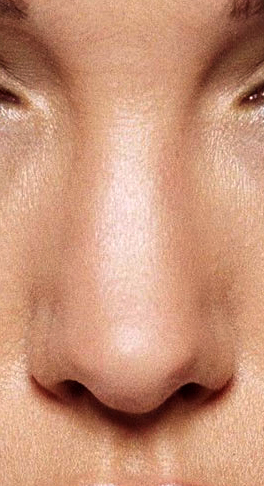 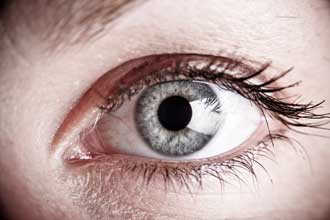 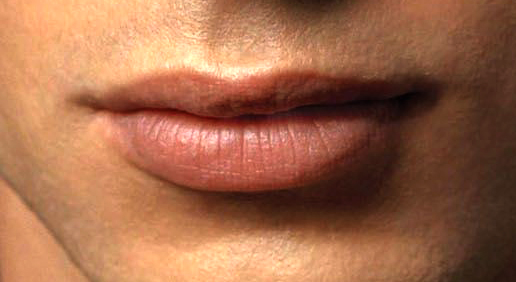 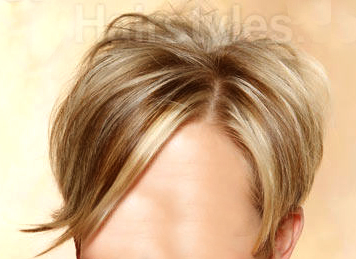 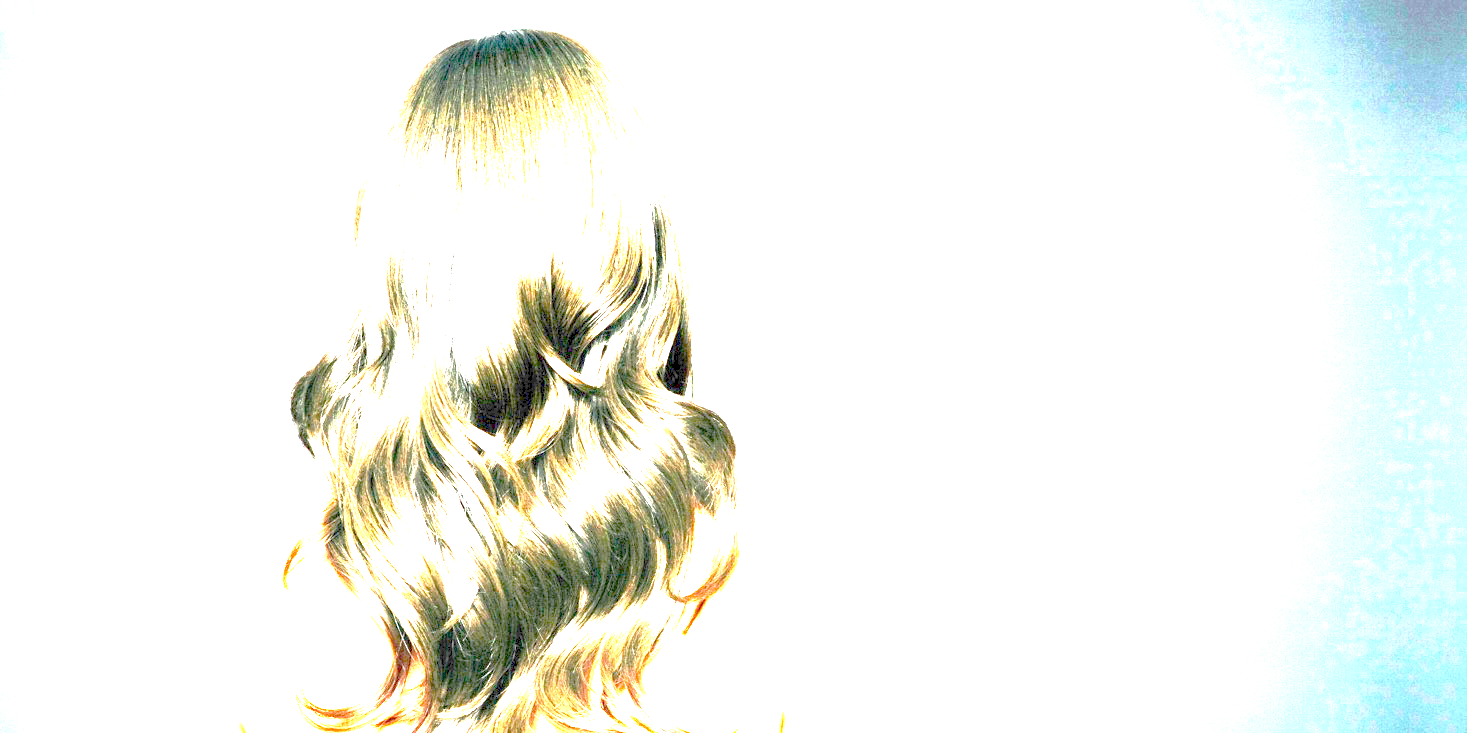 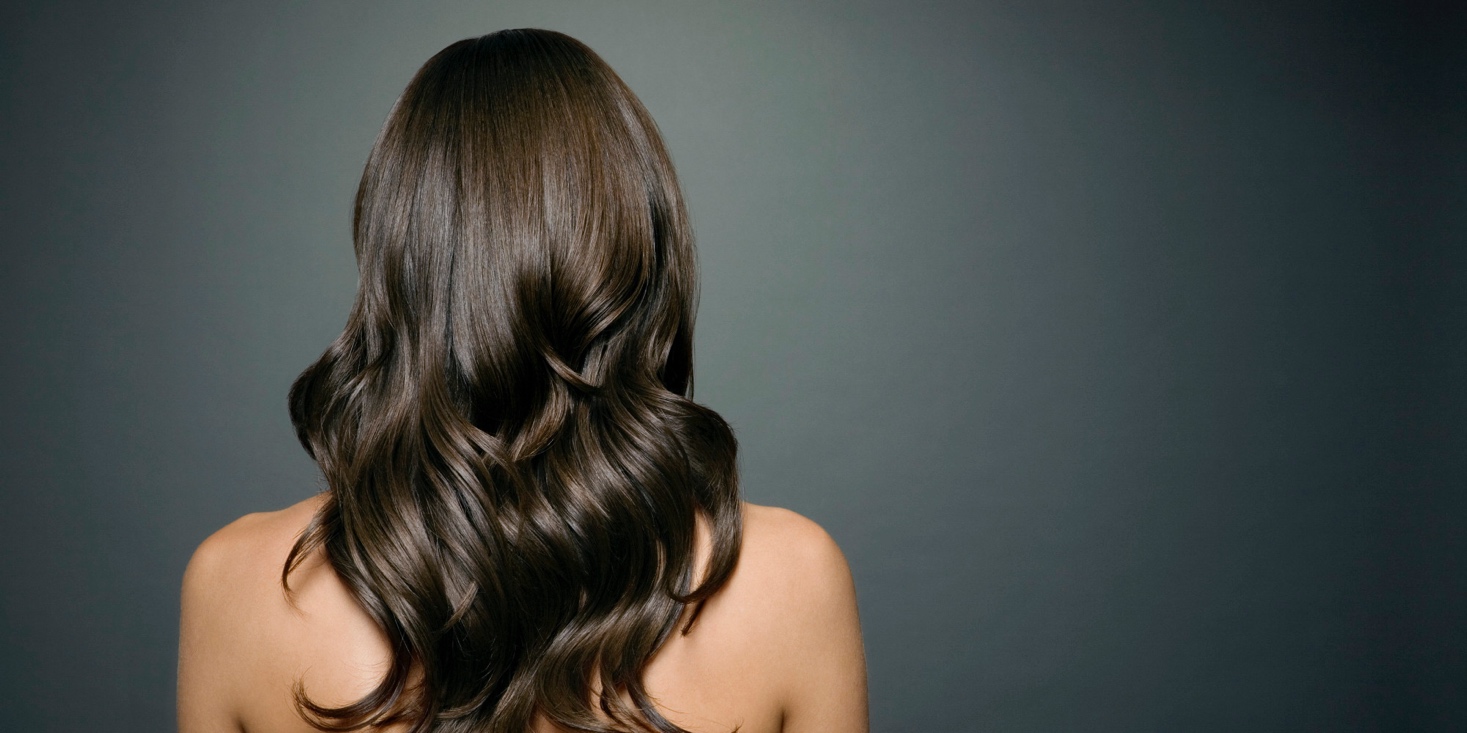 